 ТЕХНИЧЕСКОЕ ЗАДАНИЕна право заключения договора поставки штанг клиновых (комплект).г. Москва2020Схематическое изображение штанги 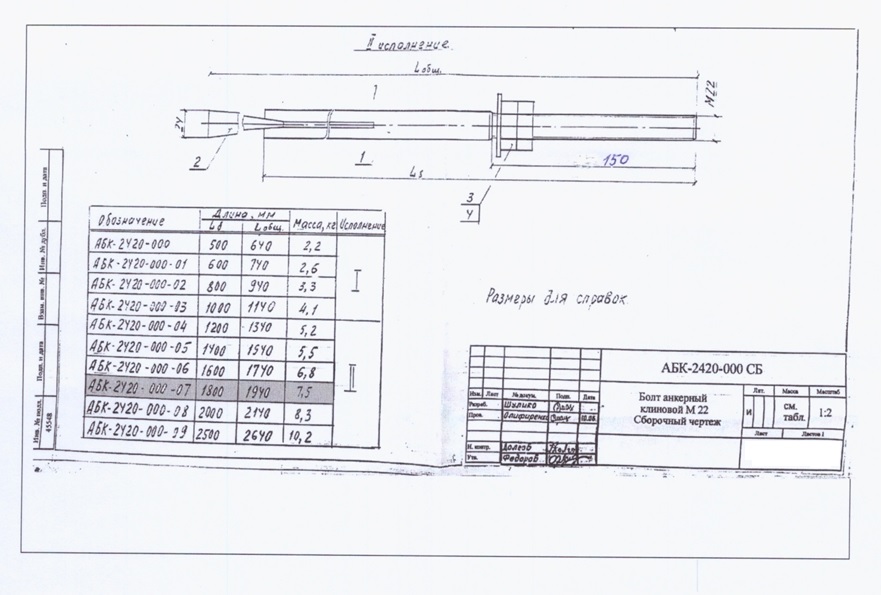 РАЗДЕЛ 1. ОБЩИЕ СВЕДЕНИЯПодраздел 1.1 НаименованиеПодраздел 1.2 Сведения о новизне   Поставляемая продукция должна быть новой, не бывшей в употреблении.Подраздел 1.3 КОД ОКП ОКПД 2: 25.94.1РАЗДЕЛ 2. ОБЛАСТЬ ПРИМЕНЕНИЯ   Для устройства анкерной крепи в горных выработках.РАЗДЕЛ 3. УСЛОВИЯ ЭКСПЛУАТАЦИИ   В соответствие с назначением и техническими характеристиками.РАЗДЕЛ 4. ТЕХНИЧЕСКИЕ ТРЕБОВАНИЯПодраздел 4.1 Технические, функциональные, количественные и качественные характеристики (потребительские свойства) товаровПодраздел 4.2. Требования к надежностиНе требуетсяПодраздел 4.3. Требования к составным частям, исходным и эксплуатационным материаламНе требуется Подраздел 4.4 Требования к упаковке     Упаковка, в которой поставляется товар, должна обеспечивать сохранность товара при транспортировке его в районы Крайнего Севера морским транспортом в соответствии с ГОСТ 15846-2002 "Продукция, отправляемая в районы Крайнего Севера и приравненные к ним местности. Упаковка, маркировка, транспортирование и хранение".РАЗДЕЛ 8. ЭКОЛОГИЧЕСКИЕ ТРЕБОВАНИЯ    Продукция должна обеспечивать безопасность окружающей среды при эксплуатации, что достигается отсутствием в продукции токсичных, ядовитых и радиоактивных материалов.РАЗДЕЛ 10. ТРЕБОВАНИЯ К КОЛИЧЕСТВУ И СРОКУ ПОСТАВКИРАЗДЕЛ 11. ПЕРЕЧЕНЬ ПРИНЯТЫХ СОКРАЩЕНИЙРАЗДЕЛ 13. ГРАФИЧЕСКИЕ ПРИЛОЖЕНИЯСхематическое изображение клина 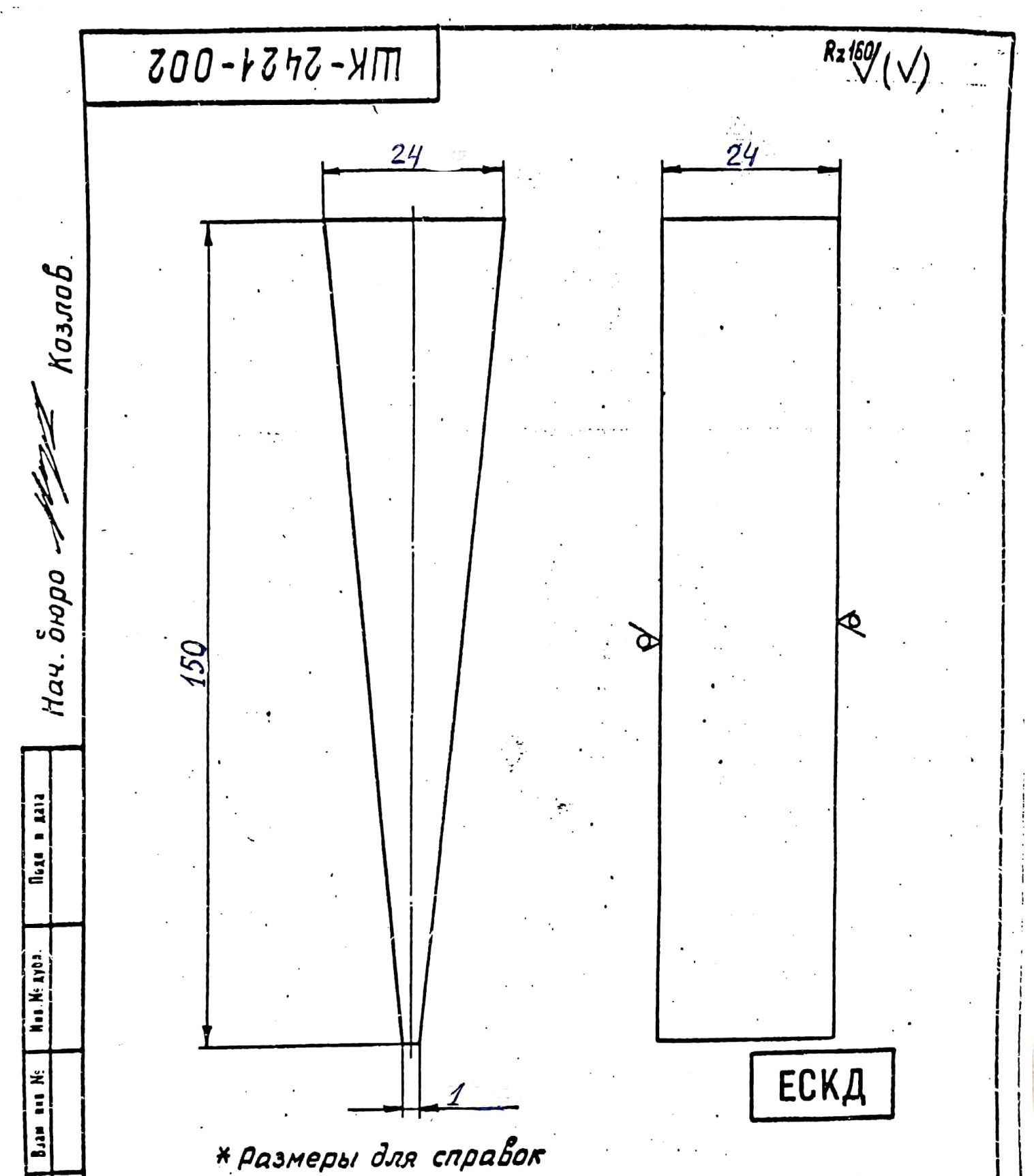 